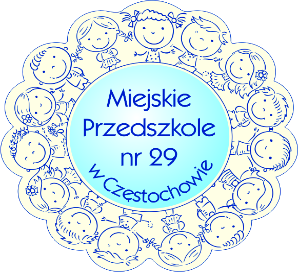 MP29.021.12.2020ZARZĄDZENIE NR 12/2020Dyrektora Miejskiego Przedszkola nr 29 w Częstochowiez dnia 14 maja 2020 r.w sprawie wznowienia zawieszonych zajęć w Miejskim Przedszkolu nr 29 w Częstochowie                        w związku  z zapobieganiem, przeciwdziałaniem i zwalczaniem COVID-19 Na podstawie: § 18 ust. 2 pkt 2 rozporządzenia Ministra Edukacji Narodowej i Sportu 
z dnia 31 grudnia 2002 r. w sprawie bezpieczeństwa i higieny w publicznych i niepublicznych szkołach i placówkach (Dz. U. z 2003 r., Nr 6, poz. 69 z późn. zm.), § 4b pkt 1 rozporządzenia Ministra Edukacji Narodowej z dnia 11 marca 2020 r. w sprawie czasowego ograniczenia funkcjonowania jednostek systemu oświaty w związku z zapobieganiem, przeciwdziałaniem               i zwalczaniem COVID-19 (Dz. U. poz. 410), § 14 rozporządzenia Ministra Edukacji Narodowej z dnia 20 marca 2020 r. w sprawie szczególnych rozwiązań 
w okresie czasowego ograniczenia funkcjonowania jednostek systemu oświaty w związku 
z zapobieganiem, przeciwdziałaniem i zwalczaniem COVID-19 (Dz. U. poz. 493),                                  po uzyskaniu zgody organu prowadzącego: zarządzam, co następuje:§ 1.Wznawia się na czas nieoznaczony prowadzenie działalności dydaktycznej, wychowawczej i opiekuńczej Miejskiego Przedszkola nr 29 w Częstochowie w okresie od dnia 18 maja 2020 r. § 2.Zarządzenie podlega ogłoszeniu na stronie internetowej Miejskiego Przedszkola nr 29                   w Częstochowie oraz na tablicy ogłoszeń Miejskiego Przedszkola nr 29 w Częstochowie.§ 3.Zarządzenie wchodzi w życie z dniem podpisania.§ 4.Niniejsze Zarządzenie sporządzono w dwóch jednobrzmiących egzemplarzach.(-) Ewa GrygielDyrektorMiejskiego Przedszkola nr 29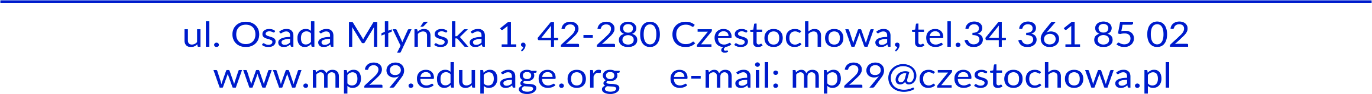 